AHIMA Standards Team Project Proposal 2015Project Title: 	HIT Standards for Information Governance Project Timeline:	January – December 2015Project Leads:  	Diana Warner, Anna OrlovaPROJECT OVERVIEWThis project supports the Mega Issue on health information management (HIM) Practice Standards approved by the AHIMA Board of Directors in July 2013 to support the development of guidelines, operating rules and standards for healthcare documentation practices.  Based on the outcomes of the AHIMA ongoing project on translating information governance (IG) principles into HIM principles, we will develop a framework and a roadmap for transitioning from HIM practice principles into the health information technology (HIT) interoperability standards for healthcare information  systems including the electronic health record (EHR) systems and other HIT products aimed to support HIM practices.  PROJECT GOALTo establish AHIMA leadership in HIT standardization efforts, the goal of this project is to inform the development of national and international HIT interoperability standards for HIM practices by creating (1) AHIMA IG-HIM-HIT standards framework and (2) the roadmap for the development of these standards.This project is consistent with the directives from the AHIMA Board of Directors to:Establish principles for HIM with supporting guidelines and/or operating rules Formalize guidelines and ultimately establish standards for healthcare documentation practices in the digital ageLeverage and expand existing ANSI-designated Secretariat position in International Organization for Standardization (ISO)/Technical Committee (TC) 215 for Health Informatics and ISO/TC 215 United States (US) Technical Advisory Group (TAG) to develop HIT standards andUse evidence-based research to develop guidelines/operating rules and standards for HIM practicesNEED, PROJECT OBJECTIVES AND ACTIVITIESMost HIT today does not adequately support HIM practices. There is little alignment between HIM practice (business) standards and IT standards developed for the HIT products.  To enable the development of the HIT interoperability - standards for IG/HIM practices we propose to develop: AHIMA IG-HIM-HIT standards framework as a model for the alignment of the IG, HIM and HIT interoperability standards, i.e., AHIMA IG-HIM-Use Case-HIT Standards Matrix (Model) Roadmap for the development of HIT standards to support IG and HIM practices and White Paper to the Integrated Healthcare Enterprise (IHE) to guide the development of HIT interoperability standards for HIM practices.  This project will be conducted under the following objectives:Establish AHIMA leadership in HIT standardizationParticipate in HIT standardization activities Develop communication and outreach strategy on HIT interoperability - standards to support IG/HIM practicesFigure 1 provides high level overview of the project activities.   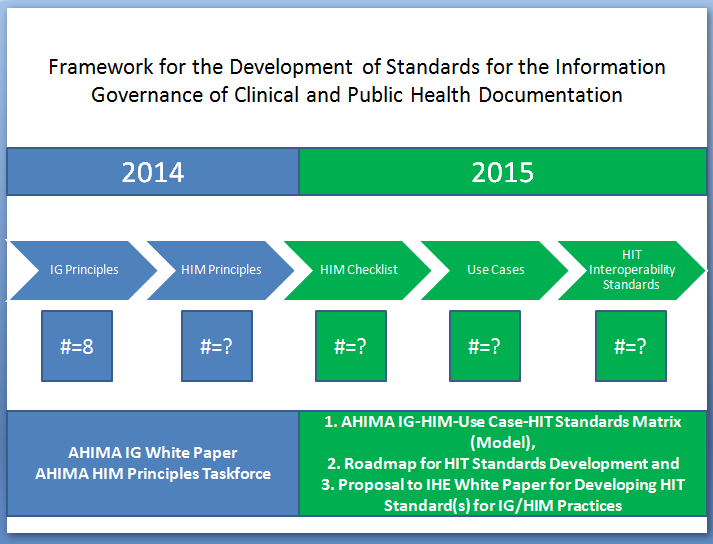 Figure 1. Information Governance Project Activities and Deliverables by YearIn September 2014, we will develop a proposal to the IHE 2014-2015 development cycle for a White Paper on HIT standards for IG/HIM practices. In October-November 2014 we will present the proposal to the IHE Information Technology Infrastructure (ITI) Planning and Technical Committees. We anticipate publishing a White Paper in August 2015.In 2015, specific activities and outcomes of this project will include:Project Planning.  Outcome: Project Management Plan.  Due: 01/31/2015Modeling across IG principles, HIM principles, HIM checklists, Use Cases for standards and HIT interoperability standards (Fig.1). Outcome:  AHIMA IG-HIM-Use Case-HIT Standard Matrix (Model). Due:  03/31/2015Assessment of AHIMA Body of Knowledge (BoK) for translation of IG principles and HIM principles into HIM practices checklist.  Outcome: (1) IG principles mapped to HIM practices, and (2) HIM Checklist.  Due: 4/30/2015Gap analysis of HIT - standards and mapping - standards to HIM Checklist requirements.   Outcome:  Map of HIT standards to the HIM Checklist with identified gaps. Due: 06/30/2015Prioritization of identified gaps, creation of the list of use cases and the roadmap for the development of HIM interoperability standards for HIM practices/checklist.  Outcome: Roadmap for the development of HIT standards for IG/HIM practices.  Due:  8/15/2015Develop an IHE White Paper on HIT interoperability standards for IG/HIM practices to guide the development of these standards.  Outcome: IHE White Paper on HIT interoperability standard(s) for IG/HIM practices. Due: 8/31/2015Develop communication and outreach strategy to promote AHIMA activities on standardization of IG/HIM practices. Due: Ongoing throughout the project. Specific sub-activities will include:  Advocate for HIT interoperability standards for IG/HIM practices at national and international HIT standardization entities including ISO/TC 215 and ISO/TC 215 US TAG, Office of the National Coordinator (ONC) Standards and Interoperability (S&I) Framework, Health Level Seven (HL7) International and others.   Outcome: Meetings/calls attendanceDevelop an article in Journal of AHIMA.  Outcome: ArticleDevelop press release(s) and brief(s) in the eAlert. Outcome: Press release(s) and brief(s)Develop presentation at AHIMA Convention 2015. Outcome: PresentationDevelop a webinar.  Outcome: WebinarDevelop the project materials for the IG and Standards Engage Community. Outcome: Web resourcesProject Partners:  The detailed description of the internal and external project team members by activity is provided in Table 1.   Deliverables:   The following are the deliverables for this project:  AHIMA IG-HIM-HIT standards framework (AHIMA IG-HIM-Use Case-Standards Matrix (Model))Roadmap for the development of HIT standards to support IG and HIM practices and IHE White Paper to guide the development of HIT interoperability standards for HIM practices.  Materials for the communication and outreach on IG/HIM standards PROJECT PARTNERS, MILESTONES AND TIMELINETable 1 below presents project activities, deliverables, timeline and the team to execute these activities. Table 1.  Project Activities, Deliverables, Timeline and Project Team (Internal and External Members) BUDGET Table 2 presents the budget categories, descriptions and amounts projected for this project plan.Table 2.  Budget Categories, Descriptions and AllocationsAttachment 1: Proposed TravelActivitiesDeliverablesTimelineLead/TeamAHIMA Standards Team and AHIMA StaffAHIMA Standards Team and AHIMA StaffAHIMA Standards Team and AHIMA StaffAHIMA Standards Team and AHIMA Staff1) Project PlanningProject Management Plan01/01-01/31Anna OrlovaDiana WarnerLisa SpellmanHarry RhodesKim Osborne2) Modeling across IG principles, HIM principles, HIM checklists, Use Cases for standards and HIT interoperability standards. AHIMA IG-HIM-Use Case-HIT Standard Matrix (Model)01/15-03/31Anna OrlovaDiana WarnerDeb GreenHarry Rhodes3) Assessment of AHIMA Body of Knowledge (BoK) for translation of IG principles and HIM principles into HIM practices checklist(1) IG principles mapped to HIM principles(2) HIM Checklist02/01-04/30Diana Warner Barb Glondys4) Gap analysis of HIT standards and mapping standards to HIM Checklist requirementsMap of HIT standards to the HIM Checklist with identified gaps05/01-06/30Anna Orlova Diana WarnerHarry RhodesLisa Spellman5) Prioritization of identified gaps,  creation of the list of use cases and the roadmap for the development of HIT interoperability standards for HIM practices (checklist)Roadmap for the development of HIT standards for IG/HIM practices07/01-08/15Diana WarnerDeb GreenBarb GlondysHarry Rhodes Lisa Spellman6) Develop IHE White Paper on HIT interoperability standards for IG/HIM practices to guide the development of these standards IHE White Paper on HIT interoperability standard(s) for IG/HIM practices01/15-08/31Anna OrlovaDiana WarnerHarry Rhodes7) Develop communication and outreach strategy to promote AHIMA activities on standardization of IG/HIM practices.  Advocate for HIT interoperability standards for IG/HIM practices at national and international HIT standardization entities including ISO/TC215 and ISO/TC 215 US TAG, ONC S&I Framework, HL7 and others  Develop an article in Journal of AHIMADevelop press release(s) and brief(s) in the eAlertDevelop presentation at AHIMA Convention 2015Develop a webinarDevelop the project materials for the IG and Standards Engage Community1) Meetings/calls attendance2) Article3)  Press release(s)brief(s)4) Presentation5) Webinar6) Web resources01/15-12/31Diana WarnerAnna OrlovaHarry RhodesSheryl ReyesExternal Review - Advisory CommitteeExternal Review - Advisory CommitteeExternal Review - Advisory CommitteeExternal Review - Advisory CommitteeActivities 2-6: Monthly meetings to support activities 2-6(1) Guidance on the project activities(2) Review of project deliverables02/01-12/31(1) Enterprise Information Management (EIM) Practice Council(2) HIM Advisory Panel  (3) Other stakeholders to be determined (TBD)Consultant/ContractorConsultant/ContractorConsultant/ContractorConsultant/ContractorActivities 2, 4, 5, 7: Contribute to the development of the project deliverablesProject deliverables 2, 4, 5, 7Kim Baldwin-Stried Reich (to be confirmed), Nikolay Lipskiy, CDCBudget CategoriesDescriptionAmount ($)A. PersonnelAHIMA Standards TeamAnna Orlova20% FTEDiana Warner55%FTEHarry Rhodes40% FTELisa Spellman2.5% FTEKim Osborne5% FTESheryl Reyes10% FTEProject Manager (TBD)20% FTESub-Total152.5% FTEAHIMA ExpertsBarbara Glondys10%FTEJulie Dooling10%FTEDeborah Green15%FTESub-Total35% FTETotal187.5%FTEB. Consultants/Contractors120 hours x $150/Hour = $18000Total$18,000 C. TravelSee Attachment 1Total$78720D. SuppliesHome Office Expenses$100 x 12mos x 1.525 = $1830Supply Expenses$80 x 12mos x 1.525 = $1464Total$3294E. Equipment2 Laptops x $2000 = $4000	Total$4000F.  Professional DevelopmentMtg RegistrationHIMSS@ $1000 x3 = $3000 3 HL7 Mtgs @$1050 x 3 = $9000 Sub-total$14300DuesHL7 $1750Total$16050EVENTMONTH# DAYS / NIGHTLOCAL / NONINT / ADJAIRLODGINGMEALSGROUNDADJTOTALIHE International AnnaFEB5NON1000500125030017010003220IHE International DianaFEB5NON1000500125030017010003220IHE International HarryFEB5NON1000500125030017010003220IHE ChicagoAnnaAPRIL5NON0500125030017002220IHE ChicagoDianaAPRIL5NON0500125030017002220IHE ChicagoHarryAPRIL5Local050012503005002100IHE ChicagoAnnaJULY5NON0500125030017002220IHE ChicagoDianaJULY5NON0500125030017002220IHE ChicagoHarryJULY5Local050012503005002100IHE ChicagoAnnaOCT5NON0500125030017002220IHE ChicagoDianaOCT5NON0500125030017002220IHE ChicagoHarryOCT5Local050012503005002100HL7DianaJAN5Non30050012503001703002520HL7 IternationalDianaMAY5Non1000500125030017010003220HL7DianaSEPT5Non30050012503001703002520HL7HarryJAN5Non30050012503001703002520HL7 InternationalHarryMAY5Non1000500125030017010003220HL7HarrySEPT5Non30050012503001703002520HL7AnnaJAN5Non30050012503001703002520HL7 InternationalAnnaMAY5Non1000500125030017010003220HL7AnnaSEPT5Non30050012503001703002520HIMSSDianaMAR5Non30050012503001703002520HIMSSAnnaMAR5Non30050012503001703002520HIMSSHarryMAR5Non30050012503001703002520General MTGS-1AnnaJAN3Non3005007501801703001900General MTGS-2AnnaJULY3Non3005007501801703001900General MTGS-3AnnaDEC3Non3005007501801703001900General MTGS-1DianaJAN3Non3005007501801703001900General MTGS-2DianaJULY3Non3005007501801703001900General MTGS-3DianaDEC3Non3005007501801703001900General MTGS-1HarryJAN3Non3005007501801703001900General MTGS-2HarryJULY3Non3005007501801703001900General MTGS-3HarryDEC3Non300500750180170300190016500367508820525011400 $       78,720 